Załącznik nr 24Wzór nr 1PROTOKÓŁ z przebiegu prac Zespołu Oceniającegopowołanego przez Lubuskiego Kuratora Oświatydo rozpatrzenia wniosku o ponowne ustalenie oceny pracy………………………………        dyrektora:  ………………………………….……………          (imię i nazwisko)                                                                   (nazwa szkoły lub placówki)Skład Zespołu Oceniającego:………………………….. – przedstawiciel organu sprawującego nadzór pedagogiczny-                                              przewodniczący zespołu;………………………….. – przedstawiciel organu prowadzącego;………………………….. – przedstawiciel rodziców wchodzących w skład rady szkoły,                                            a w szkole, w której rada szkoły nie została powołana-                                            przedstawiciel rady rodziców;………………………….. – nauczyciel - doradca metodyczny (nauczyciel - konsultant);………………………….. – przedstawiciel uczelni sprawującej opiekę naukowo-                                                dydaktyczną nad kolegium;………………………….. – przedstawiciel rady programowej kolegium;………………………….. – przedstawiciel zakładowej organizacji związkowej.Przebieg prac Zespołu:  ……………………………………………………………………………………………………………………………………………………………………………………………………………………………………………………………………………………………………………………………………………………………………………………………………………………………………………………………………………………………………………Na tym posiedzenie zakończono.Podpisy członków Zespołu Oceniającego:1...............................................................                 2……………………………………….… 3……………………………………….                   4.................................................................5..............................................................                  6……………………………………….…                                                                                               …………………………….                                                                                                             (miejscowość, data)Wzór nr 2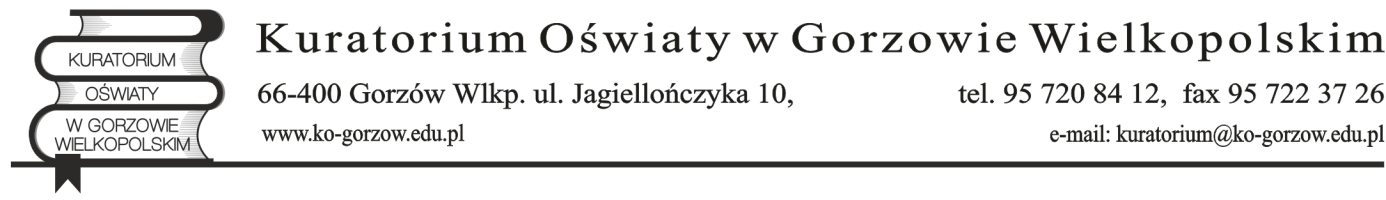 Znak: KO.II.5535.xx.20xx.XX			Gorzów Wielkopolski, …………………..Sprawa: wniosek dyrektora szkoły o ponowne ustalenie oceny jego pracyROZSTRZYGNIĘCIENa podstawie art 6a ust. 10a ustawy z dnia 26 stycznia 1982 r. – Karta Nauczyciela 
(Dz. U. z 2019 r. poz. 2215 z późn. zm.) oraz § 5 ust. 9 i 10 w zw. z § 8 ust. 7 rozporządzenia Ministra Edukacji Narodowej z dnia 19 sierpnia 2019 r. w sprawie trybu dokonywania oceny pracy nauczycieli, w tym nauczycieli zajmujących stanowiska kierownicze, szczegółowego zakresu informacji zawartych w karcie oceny pracy, składu
i sposobu powoływania zespołu oceniającego oraz szczegółowego trybu postępowania odwoławczego (Dz. U. z 2019 r. poz. 1625), w związku ze złożonym wnioskiem
o dokonanie ponownej oceny pracyPani/Pana*....			.			(imię i nazwisko)dyrektora 							(nazwa szkoły/placówki)Zespół oceniający, powołany zarządzeniem Lubuskiego Kuratora Oświaty nr … z dnia ……., podjął w dniu …….. następujące rozstrzygniecie:………………………………………………………………………………………………………………………………………………………………………………………………………………………………………………………………………………………………………………………………………………………………………………………………………………………………………………………………………………………………………Uzasadnienie:……………………………………………………………………………………………………………………………………………………………………………………………………………………………………………………………………………………………………………………………………………………………………………………………………………………………………………………………………………………………………………* Wpisać właściwe...............................................................(podpis przewodniczącego zespołu oceniającego)